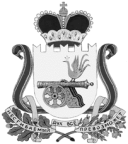 АДМИНИСТРАЦИЯВЯЗЬМА - БРЯНСКОГО СЕЛЬСКОГО ПОСЕЛЕНИЯВЯЗЕМСКОГО РАЙОНА  СМОЛЕНСКОЙ ОБЛАСТИР А С П О Р Я Ж Е Н И Еот 15.09.2022                                                                                                   № 73-р	В связи с понижением среднесуточной температуры, высокой влажностью воздуха	1. Начать отопительный период 2022 - 2023 годов на территории Вязьма - Брянского сельского поселения Вяземского района Смоленской области                     с 16 сентября 2022 года.	2. Начальнику теплоэнергетического участка управляющей компании ООО «Стимул» (О.В. Суворов) представить в Администрацию Вязьма - Брянского сельского поселения Вяземского района Смоленской области до 20.09.2022 сведения о подключении потребителей к системе теплоснабжения.3. Обнародовать настоящее распоряжение путем размещения на информационных стендах и разместить на официальном сайте Администрации Вязьма - Брянского сельского поселения Вяземского района Смоленской области в информационно-телекоммуникационной сети «Интернет» (http://вязьма-брянская.рф/).	4. Контроль за исполнением данного распоряжения оставляю за собой.Глава муниципального образованияВязьма-Брянского   сельского поселенияВяземского района Смоленской области                                       В.П. Шайтороваотп. 1 экз. - в дело                                        Разослать: Генеральному директору ООО «Стимул», начальнику                                                                                                                     ТЭУ ООО «Стимул», Упр. ЖКХИсп. И.Г. Федотенковател. 2-24-85«____» ________2022О начале отопительного периода         2022 - 2023 годов на территории Вязьма-Брянского сельского поселения Вяземского района Смоленской области